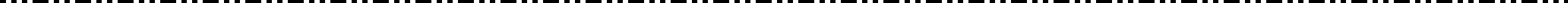 - Le présent de l’indicatifDocumentationSélection des doc et rédaction- Les homophones grammaticauxAbdelhakim- Le subjonctif présentDocumentation- Le discours direct et indirectFinalisationAbdelhakim- Le présent de l’impératifDocumentation- L’accord du participe passéNB : La répartition des outils de la langue n’est pas immuable ; il appartient au professeur de les distribuer en fonction des besoins de ses élèves, de la séquence et du projet choisi au service de la compétence à développer, l’essentiel étant de respecter le programme.À la fin de chaque trimestre, il est prévu une semaine pour l’évaluation-Bilan et la remédiation.Abdelhakim